Общее животноводствоРазведение и племенное делоЗадачи эмбриотрансфера в условиях импортозамещения. – Текст (визуальный) : непосредственный // Эффективное животноводство. – 2019. – S5 (153). – С. 58–59 – URL: https://www.elibrary.ru/item.asp?id=39253836 (дата обращения 27.04.2020)Развитие и наращивание отечественной базы племенного животноводства является одним из приоритетных направлений сельского хозяйства. Практика пополнения племенного поголовья путём завоза нетелей из-за границы в конечном счёте зачастую приводит к ряду острых проблем, таких как: • короткий срок производственного долголетия • высокая степень выбраковки в первую лактацию 30% и более • стресс при транспортировке, акклиматизация, адаптация к условиям кормления и содержания способствуют увеличению числа абортов и мертворождению. • риск завоза карантинных заболеваний.Койнова, А. Н. Российский эмбриотрансфер. Есть ли будущее? / А. Н. Койнова. – Текст (визуальный) : непосредственный // Эффективное животноводство. – 2019. – 9. – С. 126–130. – URL: https://www.elibrary.ru/item.asp?id=41804411 (дата обращения 27.04.2020)Говоря о целесообразности применения любых инновационных технологий, всегда стараются исходить, прежде всего, из экономических соображений, взвешивая все pro и contra. Трансплантация эмбрионов КРС - не исключение. Хотя технология эмбриотрансфера как таковая существует уже не одно десятилетие, общедоступной для российских животноводческих хозяйств она до сих пор не стала. Какие факторы тормозят и стимулируют развитие эмбриотрансфера, есть ли в нем острая необходимость, в чем его особенности и каковы перспективы, расскажут эксперты отрасли генетики крупного рогатого скота.Кузнецов, В. М. Сравнение методов оценки генетической дифференциации популяций по микросателлитным маркерам / В. М. Кузнецов. – Текст (визуальный) : непосредственный // Аграрная наука Евро-Северо-Востока. – 2020. – Т. 21, № 2. – С. 169–182. – URL: https://elibrary.ru/item.asp?id=42714046 (дата обращения 28.04. 2020)Проведены сравнительные исследования восьми методов оценки генетической дифференциации по микросателлитным (STR) маркерам (11 локусов) ДНК на примере семи породных выборок (N = 84) молочного скота. Диапазон показателей генетического разнообразия выборок был: числа аллелей на локус - 3,5-6,2, числа эффективных аллелей на локус - 2,4-4,3, индекса Шеннона - 0,95-1,56, наблюдаемой и ожидаемой гетерозиготности - 0,56-0,97 и 0,53-0,75. Сводные оценки генетической дифференциации методами группы А (FST, GST и GST(NEI)) составили 13,4, 10,3 и 11,8 % (pperm < 0,001); различия между оценками были статистически незначимыми. Оценки методами группы В (G'ST(HED), G''ST(HED), DEST) составили 36,4, 37,5 и 29,2 % (pperm < 0,001); различия между оценками также были статистически незначимыми. Оценки, полученные методами группы В, статистически значимо превышали оценки методами группы А почти в 3 раза. Методами групп А, В и С (GDN и uGDN) были рассчитаны парные по выборкам генетические дистанции...Кормление и содержание животных«BIOCHEM»: инновационные технологии - в помощь животноводам. – Текст (визуальный) : непосредственный // Эффективное животноводство. – 2019. – № 9. – С. 44–46. – URL: https://www.elibrary.ru/item.asp?id=41804382 (дата обращения 27.04.2020)Сегодня BIOCHEM признанный не только в Германии, но и 30 странах мира, производитель добавок, используемых для кормления сельскохозяйственных животных. Секрет успеха немецкой компании - создание инновационных продуктов, которые позволяют добиться баланса между экономикой, экологией и безопасностью корма для животных. А, значит, и в производстве продуктов питания для человека. Вот уже более 20 лет продукция компании хорошо известна в России. О действенных комплексных решениях для всех отраслей животноводства - в интервью Бориса Соничева, исполнительного директора ООО «БИОХЕМ Рус».Боговой, В. В. Пробиотики - оптимальная кормовая добавка / В. В. Боговой. – Текст (визуальный) : непосредственный // Эффективное животноводство. – 2019. – № 9. – С. 88–89. – URL: https://www.elibrary.ru/item.asp?id=41804399 (дата обращения 27.04.2020)Применение биопрепаратов - это перспективный путь развития сельского хозяйства в России. Для сельского хозяйства антибиотики являются спасением от высоких экономических потерь, вызванных болезнями и падежом животных и птицы. Не смотря на положительный лечебный эффект, антибиотики имеют в итоге прямое негативное воздействие на здоровье человека. Антибиотические препараты оказывают антимикробное действие и способны избирательно подавлять развитие тех или иных вредных микроорганизмов или патогенов. Однако микроорганизмы, на которые воздействуют антибиотики, вырабатывают устойчивость (резистентность) к ним, и поэтому для дальнейшего антимикробного эффекта требуется применять все большие дозы или более сильные антибиотики.Козлов, Ю. М. Микроэлементный премикс Хелавит в животноводстве. результаты. перспективы / Ю. М. Козлов. – Текст (визуальный) : непосредственный // Эффективное животноводство. – 2020. – № 1. – С. 56. – URL: https://www.elibrary.ru/item.asp?id=42479024 (дата обращения 27.04.2020)Как свидетельствуют многолетние исследования ученых в области животноводства, одной из главных причин расстройств обмена веществ и, соответственно, здоровья продуктивных животных является хронический комплексный дефицит микроэлементов: железа, меди, цинка, кобальта, селена, йода и марганца.Козлов, Ю. М. Микроэлементный премикс Хелавит ® в животноводстве. Результаты. Перспективы. / Ю. М. Козлов. – Текст (визуальный) : непосредственный // Эффективное животноводство. – 2019. – S5 (153). – С. 42. – – URL https://www.elibrary.ru/item.asp?id=39253831 (дата обращения 27.04.2020)Как свидетельствуют многолетние исследования ученых в области животноводства, одной из главных причин расстройств обмена веществ и, соответственно, здоровья продуктивных животных является хронический комплексный дефицит микроэлементов: железа, меди, цинка, кобальта, селена, йода и марганцаКормление животных - основное слагаемое успешности животноводческого хозяйства. – Текст (визуальный) : непосредственный // Эффективное животноводство. – 2019. – № 9. – С. 21–22. https://www.elibrary.ru/item.asp?id=41804374 (дата обращения 27.04.2020)Себестоимость готового сельскохозяйственного продукта: молока, мяса или яйца - на 70% состоит из расходов на корм животных. Руководители хозяйств покупают племенные стада с высоким генетическим потенциалом. А все ли знают, что на производительность животного сильно влияет качество кормов? Со сбалансированным питанием от любой породы можно получить большую отдачу.Лекарственные растения в комплексе фитом биотик для кормления животных / А. Лунегов, О. Клименко, М. Мареска, Р. Гийу. – Текст (визуальный) : непосредственный // Эффективное животноводство. – 2019. – № 9. – С. 70–71 – URL https://www.elibrary.ru/item.asp?id=41804391 (дата обращения 27.04.2020)В связи с интенсификацией производства продуктов животноводства произошел существенный прогресс в генетике животных, который позволил удвоить их продуктивность. Эти достижения сопровождаются увеличением потребности животных в питательных веществах, изменениями в обмене веществ и повышением чувствительности к воздействию факторов внешней среды. За счет включения в рацион сельскохозяйственных животных кормовых добавок с содержанием биологически активных веществ повысилось качество и количество получаемой продукции.Механизм действия эллаготанинов. – Текст (визуальный) : непосредственный // Эффективное животноводство. – 2019. – № 9. – С. 84. – URL: https://www.elibrary.ru/item.asp?id=41804397 (дата обращения 27.04.2020) В последнее время все большую популярность набирают натуральные кормовые добавки в качестве альтернативы антибиотикам. В животноводстве и птицеводстве хорошо зарекомендовали себя эллаготанины, производимые из древесины сладкого каштана.Микотоксины в объемистых кормах. способы нейтрализации. – Текст (визуальный) : непосредственный // Эффективное животноводство. – 2019. – № 9. – С. 59. – URL: https://www.elibrary.ru/item.asp?id=41804387 (дата обращения 27.04.2020)Микротоксины - это вторичные метаболиты микроскопических плесневых грибов родов Aspergillus, Penicillium, Fusarium токсины - афлатоксин В1, охратоксин и др. Наиболее распространенные мико-А, трихотеценовые токсины (Т-2 токсин, ниваленол и ДОН), зеараленон и фумонизины. Микотоксины загрязняют кормовые культуры на стадии роста и во время уборки, а сырье - в процессе хранения.NOR-FEED, теперь и в России. – Текст (визуальный) : непосредственный // Эффективное животноводство. – 2019. – № 9. – С. 79. – URL: https://www.elibrary.ru/item.asp?id=41804394 (дата обращения 27.04.2020)Nor-Feed - французская компания, уже двадцать лет специализирующаяся на производстве кормовых добавок на основе компонентов растительного происхождения. Натуральные решения от Nor-Feed направленны на поддержание здоровья животных в условиях интенсивного выращивания и могут быть полностью интегрированы в программы, предполагающие полный отказ от антибиотиков.Подобед, Л. И. Выбираем премикс правильно / Л. И. Подобед. – Текст (визуальный) : непосредственный // Эффективное животноводство. – 2020. – № 1. – С. 58–61. – URL: https://www.elibrary.ru/item.asp?id=42479025 (дата обращения 27.04.2020)Подобед, Л. И. Льняной жмых - пополняет ассортимент белковых добавок для животных и птицы / Л. И. Подобед. – Текст (визуальный) : непосредственный // Эффективное животноводство. – 2019. – S5 (153). –С. 46-48. – URL: https://www.elibrary.ru/item.asp?id=39253833 (дата обращения 27.04.2020)Глубокое изучение биологических свойств продуктов переработки льна обусловило серьёзное наращивание производства семян этой культуры. В семенах льна накапливается до 45-48% жиров. В процессе прессования льняного семени на специальных устройствах основными продуктами переработки является льняное масло и льняной жмых, масса которого превышает 65% исходного количества сырья.Сарански, С. Импортозамещение в российском кормопроизводстве / С. Сарански. – Текст (визуальный) : непосредственный // Эффективное животноводство. – 2019. – № 9. – С. 95–97. – URL: https://www.elibrary.ru/item.asp?id=41804401 (дата обращения 27.04.2020)Всеобщее стремление к импортозамещению вывело на передний план множество проблем АПК: с распадом страны ряд технологий и производственных мощностей были утеряны. Вакантные места на российском рынке прочно заняли западные игроки. Это явление не обошло стороной и индустрию производства кормов для сельскохозяйственных животных, которая, несмотря на стабильный рост спроса на мясную и молочную продукцию, по-прежнему остается зависимой от импорта. Речь идет о кормовых добавках - витаминно-минеральных комплексах, аминокислотах и т.д., являющихся важной составляющей комбикормов, обеспечивающей здоровье и продуктивность животных. Как складывается текущая ситуация в отрасли, насколько реальны перспективы возрождения отечественного кормопроизводства, поделятся с нашими читателями специалисты отрасли. Сарански, С. Комбикорма: покупать дорого производить / С. Сарански. – Текст (визуальный) : непосредственный // Эффективное животноводство. – 2019. – № 9. – С. 24–27. – URL: https://elibrary.ru/item.asp?id=41804375 (дата обращения 27.04.2020)Сарански, С. Конверсия корма: чем меньше - тем лучше? / С. Сарански. – Текст (визуальный) : непосредственный // Эффективное животноводство. – 2019. – № 9. – С. 98–102. – URL: https://www.elibrary.ru/item.asp?id=41804402 (дата обращения 27.04.2020)Одна из важнейших задач для аграриев нашей страны - снижение себестоимости сельскохозяйственной продукции. В животноводстве, в последнее годы, главным стал такой показатель как конверсия корма. Распространено мнение, что чем она ниже, тем производство эффективней. Во всех ли случаях это утверждение верно? Однозначного ответа нет, как и нет единого рецепта кормового рациона. Но некоторые закономерности существуют. Каждое предприятие должно путём проб и ошибок найти свою оптимальную конверсию, считают эксперты.Сарански, С. Микотоксины: большая проблема с маленькими грибками / С. Сарански. – Текст (визуальный) : непосредственный // Эффективное животноводство. – 2019. – № 9. – С. 64–66. – URL: https://www.elibrary.ru/item.asp?id=41804390 (дата обращения 27.04.2020)Учёные до сих пор не могут ответить на вопрос: сколько микотоксинов существует в мире? Сейчас ими уже описано более 300 видов плесневых грибов, в процессе жизнедеятельности которых вырабатываются вторичные метаболиты, обладающие токсичными свойствами. Однако есть предположение, что каждый третий плесневой гриб имеет способность продуцировать их. Таких веществ насчитывается свыше 400 и именно их принято называть - микотоксинами. Они синтезируются микроскопическими грибами из некоторых простых соединений (ацетат, малонат, мевалонат и аминокислоты) в ходе различных биохимических процессов. И, как следствие, эти продукты жизнедеятельности имеют разнообразную химическую природу.Сарански, С. Пробиотики: микроскопические помощники животноводов / С. Сарански. – Текст (визуальный) : непосредственный // Эффективное животноводство. – 2019. – № 9. – С. 90–92. – URL: https://www.elibrary.ru/item.asp?id=41804400 (дата обращения 27.04.2020)Микро- и макроорганизмы сосуществуют бок о бок с незапамятных времён. И даже тогда, когда некоторые животные были приручены человеком и стали домашними, эта связь не прекратилась. Но, в условиях интенсивной технологии выращивания и содержания появилась догма, что бактериальная флора нежелательна. Более того - вредна. И лишь современные учёные доказали обратное: бактериальная флора просто необходима!Сарански, С. Фитаза: сделать антипитательные вещества источником фосфора / С. Сарански. – Текст (визуальный) : непосредственный // Эффективное животноводство. – 2019. – № 9. – С. 52–54. – URL: https://www.elibrary.ru/item.asp?id=41804385 (дата обращения 27.04.2020)В условиях современного интенсивного животноводство огромное значение придаётся новым технологиям кормления, и их главной цели - сделать корма более усвояемыми. Помочь в этом деле могут ферменты, например, фитаза. Рассмотрим, как её применение позволяет улучшить корма и снизить затраты на сырье.Тераевич, А. С. Кластерный анализ в зооветеринарной нутрициологии / А. С. Тераевич, П. Е. Черник // Научные исследования XXI века. – 2020. – № 2. – С. 146–150. – URL: https://www.elibrary.ru/item.asp?id=42468088 (дата обращения 18.06.2020)Данная статья демонстрирует возможность непрерывного совершенствования практических вопросов организации полноценного питания сельскохозяйственных животных или птицы в крупных и средних животноводческих хозяйствах на основе кластерного программирования рационов.Фитогенные кормовые добавки и возможности их применения. – Текст (визуальный) : непосредственный // Эффективное животноводство. – 2019. – S5 (153). – С. 16–17. – URL: https://www.elibrary.ru/item.asp?id=39253824 (дата обращения 27.04.2020)Фитогенные кормовые добавки все чаще используются производителями в животноводческой и птицеводческой индустриях в качестве естественных стимуляторов роста. Известные своим широким спектром действия фитогеники - многообещающая группа кормовых добавок в животноводстве Потребительский спрос на прозрачность и надежность цепочки «от фермы до прилавка» растет. Так как программы альтернативного кормления привлекают все большее внимание ученых, специалистов по кормлению и производителей кормов, фитогенные кормовые добавки набирают популярность благодаря своей эффективности. Несмотря на небольшую дозировку, они обеспечивают широкий спектр действия, направленный на укрепление здоровья животных, повышение их продуктивности и, как следствие, гарантируют безопасность потребителей животноводческой продукции и снижают воздействие производства на окружающую среду.Тимоти, Д. Связь между эндотоксинами и микотоксинами / Д. Тимоти. – Текст (визуальный) : непосредственный // Эффективное животноводство. – 2019. – № 9. – С. 62–63. – URL: https://www.elibrary.ru/item.asp?id=41804389 (дата обращения 27.04.2020)Два основных типа токсинов, представляющих риск для молочной Компания BIOMIN продуктивности и здоровья коров - микотоксины грибов и эндотоксины бактерий. Каждый из типов токсинов способен повысить риск другого типа для здоровья животного. Мы изучаем связи между этими очень разными токсинами, а также способы наилучшего контроля обоих рисков.Щербинин, С. Выгодная концентрация / С. Щербинин. – Текст (визуальный) : непосредственный // Эффективное животноводство. – 2019. – № 9. – С. 50-51. – URL: https://www.elibrary.ru/item.asp?id=41804384 (дата обращения 27.04.2020)Жесткая конкуренция, стремление войти в топ-рейтинги мировых экспортеров, вынуждают отечественных производителей свинины и мяса птицы сокращать затраты на производство, чтобы укрепить свои позиции на рынке. Очевидно, что основной статьей расходов при выращивании сельскохозяйственных животных являются корма (до 70%), поэтому главным фактором для снижения себестоимости животноводческой продукции будет правильный подход к выбору, как основного сырья, так и кормовых добавок для производства сбалансированных комбикормов.Составитель: Л. М. Бабанина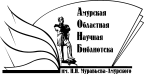 «Амурская областная научная библиотека имени Н.Н. Муравьева-АмурскогоОтдел формирования и обработки фондов